Marathon County HCE Presents Crafty Learning Day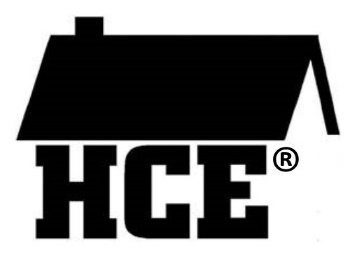 Saturday March 16, 2024, 8:15 am to 3 pm at Good Shepherd Lutheran Church, 930 Edgewood Road Wausau, Wisconsin                           Fee: $45.00 per person (includes 3 projects to take home and a Loaded Mash Potato Bar lunch)Special 4-H rate per family, up to three people $55.00  Must be 12 years old to participate.Registration ends MARCH 1st   Open to the public.     Registration form available at https://wahceinc.org/.  Look for Marathon County page.8:15-8:45 am Registration Coffee, Juice, and a breakfast type treat.8:45-9:00 am Welcome and Instructions for the Day in Fellowship HallProceeds go towards the purchase of books for the children in the Head Start Program.Please cut bottom portion and submit with Payment   Checks payable to Marathon County HCE. Send with registration form and payment to- Lorraine I Beyersdorff, 242137 Buffalo Ridge Road, Wausau WI 54403     Questions call Lorraine at 715-675-9063 or Linda Krenz -715-218-6945You may select 1 class in each of the time period.  However, since class sizes are limited, please select your 1st, 2nd, and 3rd choice by writing 1, 2, or 3 on the lines in front of classes.  Every effort will be made to place you in your first choice. Registration not refundable but transferable.NAME___________________________________________.	ADDRESS________________________________________.	EMAIL____________________________________________.	PHONE___________________________________________.	4-H Family (List up to three names)          O    $45.00 per person	_____________________________         O      $55.00 per 4-H family	Masks will not be required.  Please understand that you attend at your own risk.  The County HCE nor Good Shepherd are responsible for attendees.   Please if not feeling good on the day of the event, consider the other attendees.Learning Day Course descriptionsGlass etching-(Limit 12)   Learn the art of glass etching on an 8 X 8 inch glass trivet.  Provide your last name with registration.  It can be decorative or useable. Materials provided.  Instructor- Beth BarteltWoodburning –(Limit 8)  Use wood burner to create designs on ornament size wood slices-and more ideas!.-Instructor- Linda KrenzMosaics-Part 1 and 2 (Limit 15)- We will be making a mosaic using stained glass.  Design choices may be a dragonfly, sunflower or a cardinal.  The class will cover techniques in preparing the substrate, setting pieces, and grouting the mosaic.  You will take home a completed mosaic.  Instructor Yvette Huesler  *** An additional $15.00 will be collected by the instructor for materials.  Class may run over time.Cup Cake Decorating- (Limit 20)—You will use Spring colors to decorate cupcakes.  Various frosting tips will be available including rose tip.  Instructors-Connie Nowak and  Karen VoigtSucculents- (Limit 15)  Learn how to make a wine bottle planter filled with succulents or other indoor plants. Instructors-Karen Martinson and Linda KrenzChristmons (Christ Monograms) (Limit 6)  Make 3 ornaments from Styrofoam and decorate. These are beautiful!!- Instructor-Karen MartinsonAcrylic Painting-(Limit 10)  Learn to  paint on  an 8X10 inch canvas, You will be guided in using acrylic paints to paint a bluebird or woodpecker. Instructor-Barb GwidtGnomes-(Limit 8)  You will create a 10 inch high gnome using, fur & other materials. Instructor Linda SchroederSassy-Classy Serving Spoons or Planter sticks-(Limit 10)- Give that serving piece some “sass”.  Currently these are pricey at art & craft fairs.  With wire and beads, we’ll kick it up a “notch”.  After the next potluck, you will definitely get your own serving pieces back. Instructors- Kathi Christensen and Susan JungWine Corks-(Limit12) Wine corks can be used to make a pot for your favorite plant or a utensil holder for your kitchen. If you have any fun or special corks that you have been saving, feel free to bring them along.  Instructor Beth BarteltMacrame-(Limit 6)-Learn to tie square knots and half hitch knot to make a wall hanging on a wooden dowel. Instructor Kara Tikalsky (2 class periods)Uzzle-(Limit 16) Learn the new game of Uzzle.  Good game for all ages because it has different levels. It can be learned in one minute, but is challenging to play. You will have an opportunity to play other games that are good for family parties.  Instructors- Kathi Christensen and Karen VoigtBotanical Lanterns (Limit 10)- Using a balloon and paper mache’, build a lantern, inserting botanicals between layers.  When dry, place a battery operated votive inside.  Can hang with a twine or put on a stand like a globe.  It is a beautiful way to preserve your summer flowers, leaves, or plants.  Instructor Laura BertagnoliBird Seed Blocks-(Limit 10)- You will use cookie cutters to make blocks.  Please bring 4 Cookie cutters about 3” wide and 1 inch high.  You will use bird seed and lard to make feeder blocks. Instructor- Joan AndresStump Rabbits-(Limit 8) You will use precut wood pieces to create rabbits. Easy but oooh so cute! Instructor Nancy BorchardtSpring Happy Bunny Wreath-(Limit 8) You will make a spring wreath with silk flowers and a happy bunny.  Instructor Nancy BorchardtRoom 1 LibraryLeft side of hallRoom 2Fellowship HallRoom 3Coffee Tall TablesRoom 3Coffee Tall TablesRoom 4Shepherd Rm Room 5Right side of hall Room 2Fellowship HallRoom 7Back HallRoom 2Fellowship Hall9:00-10:30 amGnomesCup Cake Decorating—Cup Cake Decorating—MacrameEtching projectLast Name_______OpenAcrylicPaintingChrismonsBird Seed  Blocks10:45 am -12:15 pmWine CorksStump RabbitsStump RabbitsMacrame 2nd classMosaics part 1Part 2 required Wood BurningStaff LunchPrepUzzleStaff Lunch Prep12:15-1:00 pm LunchLUNCHLUNCHLUNCHLUNCHLUNCHLUNCHLUNCHLUNCHLUNCH1:00-3:00OpenBotanical LanternBotanical LanternSassy Spoons & Plant StakesMosaics Part 2Finish projectOpenSucculentsOpenEaster Wreaths9:00-10:30 am10:45am-12:15pm1:00-3:00PM_____ Gnomes_____Wine Corks_____Botanical Lantern_____Cup Cake Decorating_____Stump Rabbits_____Succulents_____Macrame_____Macrame_____Sassy Spoons_____Etching project_____Mosaics Part 1_____Mosaics Part 2__________Wood Burning_____Easter Wreath____Christmons_____Uzzle & games__________Acrylic Painting_______________Bird Seed Blocks__________